Curriculum map: termly topics 2020-2021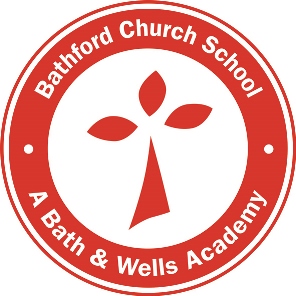 Our curriculum will evolve over the year. The principle of topic-based, cross-curricular, creative and responsive learning underpins our approach to teaching and learning and therefore may be subject to change over the year and are not ‘set in stone’.Term 123456ThemeIdentity & DiversityIdentity & DiversitySocial Justice & EquitySocial Justice & EquitySustainable DevelopmentSustainable DevelopmentRWe Are All SpecialWe Are All SpecialOur WorldOur WorldSpirit of AdventureSpirit of AdventureY1Our Super SelvesOur Super SelvesRewindRewindInto the Enchanted Forest Into the Enchanted Forest Y2Amazing AnimalsAmazing AnimalsChocolateChocolateI love London!I love London!Y3MexicoMexicoRomansRomansStone AgeStone AgeY4Picture This!Picture This!Ancient EgyptiansAncient EgyptiansAnglo Saxons and VikingsAnglo Saxons and VikingsY5VictoriansVictoriansAncient GreeceAncient GreeceGrowing and makingGrowing and makingY6WonderWonderHolesHolesMarvellous MayaMarvellous Maya